date: 14 May 2012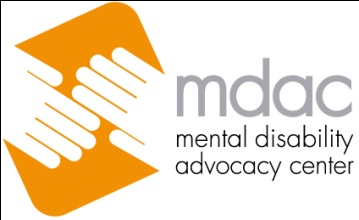 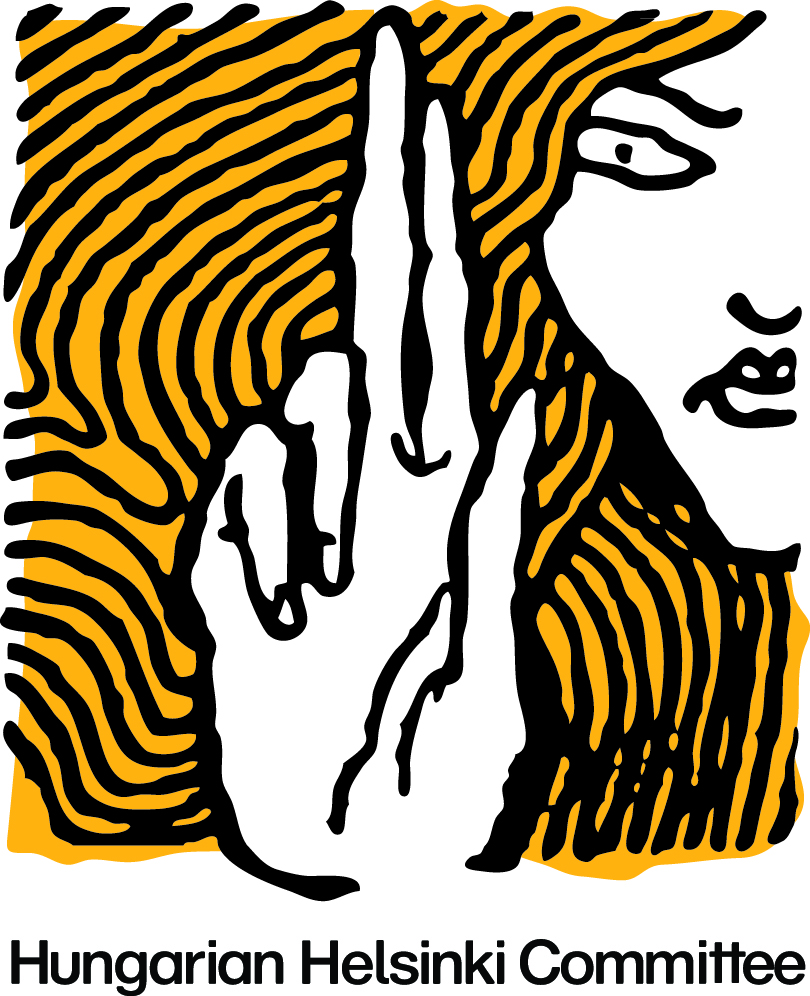 venue: European Youth Center Budapest(Európai Ifjúsági Központ) (1024 Zivatar str. 1-3.)Monitoring in order to prevent torture
– preparing Hungary for the operation of the National Preventive Mechanism8.30 – 9.00		arrival, registration9.00 – 9.30		introductionschair:		Thomas Hammarberg former Commissioner for Human Rights of the Council of EuropeLEGAL OBLIGATIONS UNDER THE OPTIONAL PROTOCOL TO THE CONVENTION AGAINST TORTURE (OPCAT)9.30 – 9.55		Prof Malcolm Evans chair, Subcommittee on Prevention of Torture:What is the National Preventive Mechanism? Why the National Preventive Mechanism’s operation is important for governmental agencies? – background paper: SPT Guidelines9.55 – 10.20	Dr Matthew Pringle programme officer,Association for the Prevention of Torture:What steps should be done that the National Preventive Mechanism functions effectively? Good international examples – the presentation10.20 – 10.45	discussion with the participants10.45 – 11.15	breakTHE HUNGARIAN SITUATION11.15 – 11.35	Prof Dr Máté Szabó Commissioner of Fundamental Rights:Preparation in 2012-2015 for the operation of the National Preventive Mechanism11.35 – 11.55	dr András Kádár co-chair,Hungarian Helsinki Committee:The actual legal regulation in Hungary – in the view of NGOs11.55 – 12.25	discussion with the participants12.25 – 13.45	lunchINTERNATIONAL EXAMPLES: CHALLENGES AND GOOD PRACTICE13.45 – 14.10	Dr Rachel Murray director,University of Bristol Human Rights Implementation Centre:Challenges and good practices of NPMs operating in different organizational structures – background paper14.10 – 14.35	Ivan Selih deputy ombudsman, head of the National Preventive Mechanism:The Slovene example – the presentation14.35 – 15.00	discussion with the participants15.00 – 15.30	breakFORGING PARTNERSHIPS15.30 – 15.45	Prof Malcolm Evans chair,Subcommittee on Prevention of Torture:Cooperation between the Subcommittee on Prevention of Torture, the NPM and the government – background paper: Analytical Self-assessment Tool for NPMs15.45 – 16.00	Oliver Lewis executive director,Mental Disability Advocacy Center:Similarities of the NPM and the monitoring mechanisms of the Convention on the Rights of Persons with Disabilities – presentation and background paper: Checklist for Effective Implementation of Article 33 of the CRPD16.00 – 16.15	Dr Matthew Pringle programme officer,Association for the Prevention of Torture:Domestic and international partnerships of the National Preventive Mechanism – the presentation16.15 – 16.30	discussion with the participantsWAY FORWARD16.30 – 17.00	panel discussionmoderator: Dr Renáta Uitz professor, Central European University speakers:Thomas Hammarberg, former Commissioner for Human Rights of the CoEProf Malcolm Evans chair, Subcommittee on Prevention of Torture Prof Dr Máté Szabó, Commissioner of Fundamental Rightsdr Krisztián Gáva state secretary, Ministry of Public Administration and JusticeOliver Lewis executive director, Mental Disability Advocacy Centerdr András Kádár co-chair, Hungarian Helsinki CommitteeThis event has been co-funded by the Open Society Institute and Zennström Philanthropies.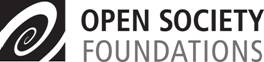 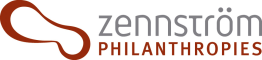 